Tegn og skriv en liste med   hekse-sagerFå gerne gode idéer fra bogen: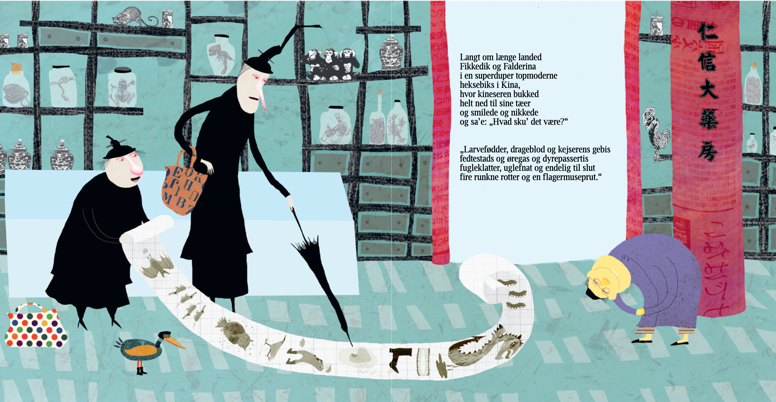 1.2.3.4.5.6.7.8.9.